NATIONAL ASSEMBLY QUESTION FOR WRITTEN REPLYQUESTION NUMBER: 1538DATE OF PUBLICATION:  MAY 2016Ms J Edwards (DA) to ask the Minister of Communications:(a) What amount did (i) her department and (ii) each entity reporting to her spend on advertising in the 2015-16 financial year and (b) how much has (i) her department and (ii) each entity reporting to her budgeted for advertising in the 2016-17 financial year? NW1709EREPLY: THE MINISTER OF COMMUNICATIONS(a)	(i) The Department’s total spending on advertisement was R3.2 million in the 	2015-16 financial year	(ii) Entities reporting to the Department spent the following amounts on 	advertising in the 2015-16 financial year:		SABC 	= R35 422 million		FPB 		= R332,684.00		ICASA 	= R5,339,278.00		Brand SA 	= R1,082,373.00		MDDA		= R175,000.00 (b)	(i) The Department’s advertising budget for the current financial year is 	R602,000.00	(ii) Entities reporting to the Department have budgeted the following amounts 	for advertising in the 2016-17 financial year:		SABC 	= R42 008 million		FPB 		= R1,109,064.00		ICASA 	= R4,233,655.00		Brand SA 	= R6 million 		MDDA 	= R80 053.67 MR NN MUNZHELELEDIRECTOR GENERAL [ACTING]DEPARTMENT OF COMMUNICATIONSDATE:MS AF MUTHAMBI (MP)MINISTER OF COMMUNICATIONSDATE: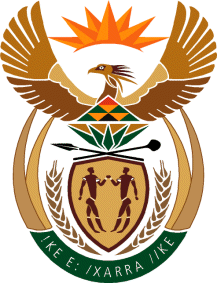 MINISTRY: COMMUNICATIONS
REPUBLIC OF SOUTH AFRICAPrivate Bag X 745, Pretoria, 0001, Tel: +27 12 473 0164   Fax: +27 12 473 0585Tshedimosetso House,1035 Francis Baard Street, Tshedimosetso House, Pretoria, 1000